Mše se zvuky baziliky, světové premiéra a nové CD!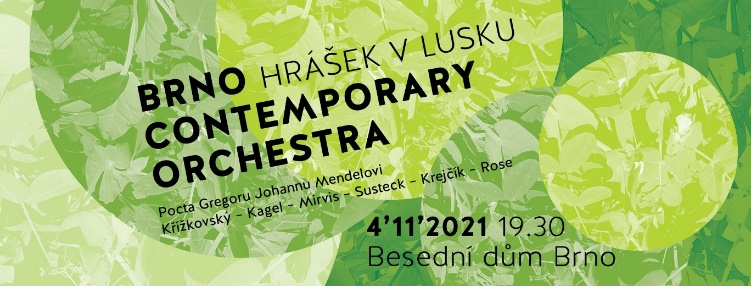 Slavnostní desátou sezonu WE ARE THE WORLD zahájilo BCO v pasáži Jalta a nyní se přesouvá na koncertní podium Besedního domu. Mezi prvními hudebními hesly reflektujícími historické milníky a mezinárodní fenomény pocházející z Brna, které ve světových premiérách pro naši novou sezonu píšou skladatelé z celého světa, patří DNA – Brno – Mendl. Autory dvou světových premiér na toto téma jsou australský houslista, performer, sběratel a skladatel Jon Rose a český skladatel, dirigent a sbormistr Jan Krejčík.
Na úvod koncertu zazní unikátní provedení Zádušní mše Pavla Křížkovského, která provázela poslední rozloučení s Řehořem Mendlem a kterou dirigoval Leoš Janáček v brněnské bazilice. Skladbu uslyšíte s experimentálním podkresem originálních zvuků starobrněnské baziliky. Přední specialista na intepretaci soudobé hudby vynikající německý varhaník Dominik Susteck pak využije naplno varhany Besedního domu.Dirigovat Brno Contemporary Orchestra bude autor jedné z nových skladeb a také dirigent Jan Krejčík.BCO právě vydává své první samostatné CD u amerického vydavatelství Parma Records. Soubor „pozitivně parazitoval“ na ikoně české hudební kultury, cyklu symfonických básní Má vlast. Šest českých a slovenských soudobých autorů dostalo úkol zpracovat ze svého úhlu pohledu témata obsažená ve Smetanově cyklu a vytvořit kompozice ušité na míru BCO. CD bude k dispozici na koncertě, ale především je možné si ji zakoupit elektronicky na platformách: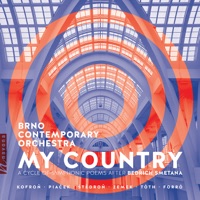 Spotify, Apple Music, YouTube, Amazon, Deezer, Soundcloud, Tidal and YouTube Music links!PROGRAM KONCERTU:4. listopad 2021, Besední dům, 19,30HRÁŠEK V LUSKUPavel Křížkovský / Mirvis / Pavel Šnajdr – Requiem Mauricio Kagel - Phantasie für Orgel mit Obbligati (původní brněnská verze)Dominick Susteck – Weltraumschrot – Garagenband (světová premiéra komorní verze)Jan Krejčík – DNA (světová premiéra)Jon Rose - „Mendel´s mix “ (objednávka BCO)Dominik Susteck – varhanyJon Rose – virtuální performance z AustrálieLadislav Mirvis Mirvald - elektronikaBrno Contemporary Orchestra  - Jan Krejčík dirigentKoncert je podpořen z Česko-německého fondu budoucnosti.O skladbách říká Viktor Pantůček, dramaturg BCO:Jon Rose: „peas in the pot“ (objednávka BCO)Hudba je zelená a udržitelná jako hrášek v luskuTvorba australského houslisty, performera, sběratele a skladatele Jona Rose je postavena na fascinující virtuozitě a zároveň je progresivně konceptuální. Rose zkoumá možnosti houslí, jejich mutací, transformaci a variací. Rose se věnoval automobilovým vrakům, ohradám, přírodě a v poslední době velmi intenzivně zpěvu a komunikaci ptáků. Držitel nejprestižnějšího australského uměleckého vyznamenání pro nás zkomponoval skladbu, která oslavuje vytrvalost a výjimečnou zvláštnost Gregora Johana Mendela. Peas in the pot je prostorovou kompozicí pro varhany a BCO. V Besedním domě v Brně zazní ve světové premiéře. Varhanního partu se ujme vynikající německý varhaník Dominik Susteck. https://www.jonroseweb.com/ Jan Krejčík: DNA (světová premiéra)Hudba je (bio)diverzní jako DNA; pořád to stejné, přesto pokaždé jiná.Leckdo o sobě tvrdí, že je zvláštní, ale přitom si svoji zvláštnost koupil v supermarketu, nebo okoukal někde na internetu. Jsou však lidé, kteří jsou výjimečně zvláštní, v češtině se jim poněkud hanlivě říká exoti. Mezi ně patřil nepochybně i Mendel, vždyť koho by napadlo desítky let pozorovat barvu květů u hrášku, taková blbost. Přitom to jediné, co můžeme nabídnout světu, je právě to jací jsme, v čem jsem jedineční, v čem jsme exoti. A to teda skutečně jsme. Neexistuje nikdo takový jako Ty, ani jako Jan Krejčík, ve Francii žijící skladatel a dirigent, od kterého zazní průzračná a čistá kompozice DNA, opět ve světové premiéře. http://www.musiquecontemporaine.fr/record/oai:cimu-aloes:0800591Dominik Susteck: Weltraumschrot – Garagenband (světová premiéra brněnské verze)Hudba je chvění, které putuje vesmíremNěmecký skladatel a varhaník Dominik Susteck, přední specialista na intepretaci soudobé hudby, napsal skladbu pro WDR. Měla zaznít na koncertě, ale přišla pandemie a tak nezazněla. Nu což. Zazní v nové autorské verzi v Brně. Vždyť je to Weltraumschrot a ten je sice chaotický, ale bezmezně trpělivý. A naštěstí jeho zvukové chvění neohrožuje klima. https://dominiksusteck.de/Mauricio Kagel: Phantasie für Orgel mit Obbligati (světová premiéra brněnské verze)Hudba nedokáže mluvit, natož aby dokázala lhát.Nevíme kolik šarlatánů a podvodníků si na hudbě vylámalo zuby. V Argentině narozený a v Německu žijící skladatel Mauricio Kagel to věděl, ostatně narodil se na štědrý den. Když napsal Fantazii, tak byla, je a bude fantastická, a když připsal con obligati, tak je to skutečně s těmi nejobligátnějšími zvuky. Prostě čistá pravda a žádné šarlatánství. Žádná fake news. Dominik Sustek připravil pro Besední dům originální brněnskou verzi Kagelovy neotřelé kompozice. https://www.youtube.com/watch?v=iIS4goCRHRw Pavel Křížkovský / Mirvis/ Pavel Šnajdr: Requiem Hudba a věda sice svádí k hříchu, ale i tím otevírá nové obzory. Mendel i Křížkovský se vlastně moc nepovedli. Jeden pozoroval počasí a květy hrášku a druhého zajímaly spíš lidové písničky. Oba se měli věnovat jiným povinnostem. Naštěstí jim v jejich aktivitách, aspoň v části jejich životů, nikdo neházel klacky pod nohy a tak se teď můžeme chlubit zakladatelem genetiky a svébytnou hudební osobností. Pak přišel další exot, Janáček, který si začal zapisovat útržky hovorů, pokřiky děveček a trhovkyň, aby z toho po pár letech stvořil jeden z nejúžasnějších operních světů. Hýčkejme si výjimečně zvláštní lidi, nikdy nedohlédneme, co z jejich aktivit může vzniknout. Vždyť kdo by si ještě před pár lety pomyslel, že nějaké nuly a jedničky promění svět. Rozhodně o tom nepřemýšlel Leoš Janáček, když na Mendelově pohřbu dirigoval Křížkovského Requiem. V Besedním domě zazní skladba ve verzi pro varhany a tři mužské hlasy. Prostor koncertního sálu bude při provedení zádušní mše ozvučen nahrávkou ticha Baziliky Nanebevzetí Panny Marie na Starém Brně, kterou pořídil Ladislav Mirvis Mirvald. Máme se na co těšit. _________________________________________
„Za sebe bych vyzdvihl unikátní provedení Křížkovského Requiem, které dirigoval Leoš Janáček na pohřbu J.G. Mendela v bazilice na Starém Brně. My si baziliku "přeneseme" do Besedního domu prostřednictvím nahrávky její akustiky, kterou ve svém unikátním projektu nahrávek ticha z kostelů autorsky zpracoval Ladislav Mirvald. DNA – tedy Mendel - Brno - genetika je prvním zhudebněným heslem z naší nové dramaturgické linie „co jsme dali světu“ tedy proto také název sezony – We are the world“, vysvětluje Pavel Šnajdr, umělecký vedoucí a šéfdirigent souboru.Ladislav Mirvis Mirvald je nekonvenční mistr neobvyklých zvukových a obrazových řešení, zvukový designer a tvůrce speciálních nahrávacích technologií. Je konzultantem na katedře Hudební vědy Masarykovy univerzity v Brně, brněnské filharmonie a Moravian Science Centre Brno, kde se mimo jiné zabývá i akustikou prostoru.https://vltava.rozhlas.cz/ticho-za-casu-korony-zvukovy-umelec-mirvis-provedl-ojedinely-akusticky-vyzkum-8261505Jan Krejčík Narozen roku 1974. Obor dirigování absolvoval roku 2000 na pražské Akademii múzických umění ve třídě Jiřího Bělohlávka a skladbu a instrumentaci na pařížské Conservatoire national supérieur de musique (2004 a 2006). Ve studiu dirigování dále pokračoval u F. X. Rotha. V letech 1993-2000 byl sbormistrem souboru Vox Nymburgensis. Od roku 2007 je asistentem sbormistra Kühnova dětského sboru a sbormistrem smíšeného sboru Canti di Praga.Další koncerty:WE ARE THE WORLD – 2021-22KAMENNÉ MANTRY 22. listopad 2021, Pavilon Anthropos STROJE A STROJKY 24. leden 2022, Hlavní výstavní prostor Technického muzea v BrněLIDSKÉ PÁSMO POTOKŮ A ŘEK - 24. duben 2022, jeskyně Výpustek v jednáníUMĚNÍ MŮŽE BÝT COKOLIV, ALE LEPŠÍ JE, KDYŽ SE TO DÁ SNÍST - 25. května 2022, Obchodní dům Prior – prostory bývalého skladu a bistra, IV. PatroKONTAKT PRO MÉDIA:Umělecký vedoucí a šéfdirigent BCO: Pavel Šnajdr, 737 748 395, snajdr001@gmail.com
WEB A FACEBOOK: www.bcorchestra.cz, https://www.facebook.com/BrnoContemporaryOrchestra 
